PL  -  MAT   -   4.B    PÍSOMNÉ SČÍTANIE A ODČÍTANIE1. Vypočítaj (pod seba) :a)       1 058+ 4 897 = 				a)      5 892 –   4 680 = b)      3 257 + 2 596 =				b)       4  789 –  1 123 = c)      6 218 + 2 152 = 				c)       9 984 –  4 984 = d)      3 258 +  4 879 = 				d)      8 970 –  3 680 =e)       4  263 +  4 320 = 				e)       8 367 –  4 540 = f)        5  658 + 2 159 = 				f)        7 520 –  3 532 = g)       2 670 + 5 840 = 				g)       6 840 –  2 975 = h)       7 714 + 1 234 = 				h)       7 890 –  5 350 = i)        2  128 + 5 687 = 				i)        8 852 –  1 123 = j)      14 890 + 54 873 = 				j)         9 418 – 1 897 =2. Doplň: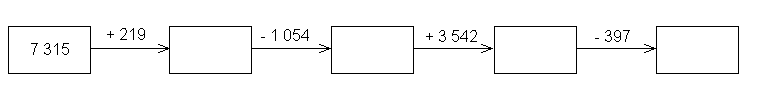 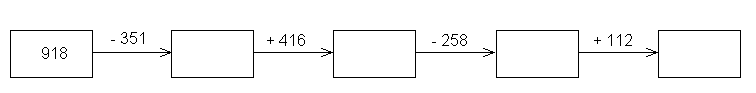 